IMHA Board of Directors Meeting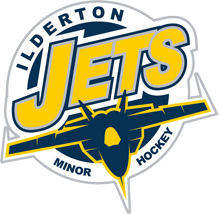 				          Tuesday, Jan. 10, 2017					    MINUTES - Approved Feb. 7/17Directors in AttendanceTodd Copeland				Tichelle SchramChris Dixon					Paul Walkom				Scott York					Mike HardingBrian Heessels					Brian BrownSue Lidbetter					John Guy UrbshottJosh KenneyBH made a motion to accept the Minutes from Dec. 13, 2016.  2nd by JK.  CarriedCD – sent an email to the sponsor unhappy with what jerseys his sponsorship was put on.  He outlined that he was unaware that arrangements were made for a specific team.  He requested a response within 24 hours, and has not received a reply.  Therefore, should this sponsor not pay the remainder of his sponsorship, it will be removed from the jerseys.BH - The first round has been scheduled for OMHA for all rep and AE teams (except Atom CC who have bye). All teams have received there OMHA rosters except for the 2 Mite teams (waiting on approval from OMHA).  For HDI all teams playing this day have opponents scheduled except for 2 (Tyke Gold at 9am and Midget C Girls at 8:10pm)...website is updatedBH – continues to monitor suspensions.  There has been a significant increase in suspensions from last year.SY – All the playoff schedules have been establishedMH – For development – more ice time is needed for the Tyke players.  There is ice available on Saturday mornings, but Tykes already play on Saturdays.  Look at different day and time for development ice next year; maybe Friday 4:30 – 6:30.  Also looking into some development ice for the older players for checking.  The development ice in the upcoming weeks during playoffs will be whoever can fit it into their schedule.SL – continues to help out with the scheduling of development ice and HDIPW – girls teams are starting playoffs on Feb. 1JK/TC – Hockey Day in Ilderton(HDI) – all games are scheduled.  60 volunteers are needed.  Most spots have been filled, still a little short for the evening shifts.  Tickets sales are sitting around 120, with final numbers needed by Friday.  Kelsey’s food will be served from 7 – 10.  Still working on someone to videotape the games and then play at Community Centre.TS – Submitted list of names of those on the bench who still do not have their police check completed.  BB to email those coaches directly, informing them that they are not allowed on the bench until we receive it. BB – A Bantam LM coach has reached out and asked for some assistance with the team. ACTION – MH to get the goalie coach to attend some practices to assistBB/TC – the Atom AE team will be playing Mooretown on Thursday, Jan. 12.  ACTION - 2 board members will attend.JGU – Received an appeal letter regarding the IMHA’s decision that an AE goalie cannot AP as a player on the Shamrock team, he can only AP as a goalie.  Discussion occurred.  It was determined that this is not discrimination and the decision made by IMHA is supported by OMHA.  A motion was made to maintain the original decision.  2nd. Carried.TC made a motion to approve a cheque for $750 for the final payment of the Top Shot games for HDI.  2nd by TS.  Carried.JGU suggested IMHA make a donation to the local family who lost their home in Melrose in a house fire.  BH made a motion for IMHA to donated $1000 to the family from Melrose.  2nd by SY.  Carried.JGU suggested that in the past, IMHA has made a donation to the Ailsa Craig Food bank over the Christmas season.  BH made a motion that all profits from the HDI entrance/gate fees be sent to the Ailsa Craig Food bank.  2nd by TS.  Carried.  ACTION – SL will put this information on the website.  The next meeting will be held on Tuesday, Feb. 7 at 7:00 at the arena.TS made a motion to adjourn the meeting. 2nd by CD.  Carried